Informacija apie paraiškų teikimą:Paraiškų pateikimo būdas:Paraiška ir jos priedai teikiami per iš ES fondų lėšų bendrai finansuojamų projektų duomenų mainų svetainę  (toliau – DMS), vadovaujantis Duomenų teikimo per Duomenų mainų svetainę tvarkos aprašu, kuris skelbiamas svetainėje www.esinvesticijos.lt.Pareiškėjas prie DMS jungiasi naudodamasis Valstybės informacinių išteklių sąveikumo platforma ir užsiregistravęs tampa DMS naudotoju.Jeigu laikinai neužtikrintos DMS funkcinės galimybės ir dėl to pareiškėjas negali pateikti paraiškos ar jos priedų paskutinę paraiškos pateikimo dieną, apie tai nedelsiant informuojama elektroniniu paštu e.menkeviciene@cpva.lt ir paraiška kartu su jos priedais (arba tik priedai) įgyvendinančiajai institucijai gali būti teikiami raštu kaip pasirašyti popieriniai dokumentai arba kaip elektroniniai dokumentai, pasirašyti saugiu elektroniniu parašu, priklausomai nuo to, kokią šių dokumentų formą pasirenka pareiškėjas.Jei paraiška teikiama raštu, pareiškėjas turi pateikti vieną paraiškos pasirašytą originalą ir elektroninę užpildytos paraiškos formos versiją „pdf“ formatu, įrašytą į elektroninę laikmeną. Paraiškos pasirašyto originalo ir elektroninės versijos turinys turi būti identiškas. Nustačius, kad paraiškos elektroninės versijos turinys neatitinka originalo, vadovaujamasi paraiškos originale nurodyta informacija.Paraiška turi būti atsiųsta registruota pašto siunta naudojantis pašto paslaugų teikėjų teikiamomis paslaugomis arba pristatyta į CPVA priimamąjį, Konarskio g.13,  LT-03109 Vilnius.Siunčiant registruota pašto siunta, paraiškos turi būti įteiktos pašto paslaugų teikėjui ne vėliau kaip iki 2018-12-06 24:00 val.Jei paraiška nesiunčiama registruotąja pašto siunta, ji turi būti pristatyta į CPVA iki 2018-12-06 16:00 val.CPVA neprisiima atsakomybės dėl ne laiku pristatytų paraiškų.Įgyvendinančiosios institucijos, priimančios paraiškas, pavadinimas:VšĮ „Centrinė projektų valdymo agentūra“Įgyvendinančiosios institucijos adresas:S. Konarskio g. 13, 03109 VilniusKonsultuojančių įgyvendinančiosios institucijos darbuotojų vardai, pavardės, kontaktai (el. paštas, telefonas):Eglė Menkevičienė, Struktūrinės paramos projektų I departamento kultūros projektų skyriaus vyresnioji projektų vadovė, e.menkeviciene@cpva.lt, tel.: 8 5 274 8758Interneto svetainės, kurioje galima rasti kvietimo dokumentus, adresas:http://www.esinvesticijos.lt/lt/patvirtintos_priemones/modernizuoti-viesaja-ir-privacia-kulturos-infrastrukturahttps://www.e-tar.lt/portal/lt/legalAct/ae3338c0c91811e7910a89ac20768b0fInterneto svetainės, kurioje galima rasti kvietimo dokumentus, adresas:https://www.cpva.lt/lt/veikla/paramos-administravimas/es-fondu-investicijos-q6t3/finansuojamos-sritys/kultura/modernizuoti-viesaja-ir-ns6z.htmlhttp://www.esinvesticijos.lt/paskelbti_kvietimaiKita informacija:Planuojama mokymų data - 2018 metų gegužės mėnesį. Detali informacija bus paskelbta www.esinvesticijos.lt ir www.cpva.lt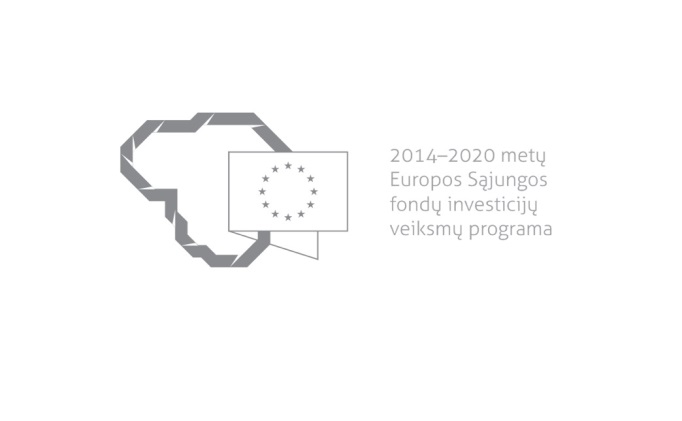 